ZAMAWIAJĄCYGmina WodzieradyNumer NIP 831-156-61-10Adres: Urząd Gminy Wodzierady Wodzierady 24, 98-105 Wodzierady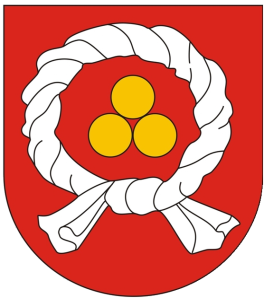 SPECYFIKACJA WARUNKÓW ZAMÓWIENIAPostępowanie o udzielenie zamówienia publicznego prowadzone w trybie podstawowym art. 275 ust.1 ustawy z dnia 11 września 2019r. prawo zamówień publicznych 
(t.j. Dz.U. z 2023 r., poz. 1605) Nazwa nadana zamówieniu:Gmina Wodzierady. Kompleksowa dostawa energii elektrycznej w okresieod 01.01.2024r. do 31.12.2024r.Oznaczenie sprawy: IZP.271.12.2023Miejsce publikacji:1. Biuletyn Zamówień Publicznych. 2. Strona internetowa prowadzonego postępowania: https://platformazakupowa.pl/pn/wodzierady 									  Zatwierdziła:    Wójt Gminy Wodzierady      /-/ Renata SzafrańskaZatwierdzono: Wodzierady, listopad 2023r.                    Spis treściNAZWA ORAZ ADRES ZAMAWIAJĄCEGO, NUMER TELEFONU, ADRES POCZTY ELEKTRONICZNEJ I ADRES STRONY INTERNETOWEJ PROWADZONEGO POSTĘPOWANIA, SŁOWNICZEK Zamawiający 		Gmina WodzieradySiedziba 	Urząd Gminy Wodzierady, Wodzierady 24, 98-105 WodzieradyNumer NIP			831-15-66-110Numer Regon		730934559Adres e-mail			urzad@wodzierady.plTelefon:	+ 48 (43) 677 33 22godziny pracy Urzędu Gminy: Poniedziałek w godz. 9.00 - 17.00
Wtorek - Piątek w godz. 7.00 - 15.00Zamawiający w niniejszym postępowaniu działa w imieniu własnym oraz na podstawie udzielonego Pełnomocnictwa w imieniu i na rzecz:Gminnego Ośrodka Kultury i Sportu w Wodzieradach, Kwiatkowice Kolonia 4, 98-105 WodzieradyAdres strony internetowej, na której udostępniona zostanie dokumentacja oraz zamieszczane
będą zmiany i wyjaśnienia treści SWZ oraz inne dokumenty zamówienia bezpośrednio związane
z postępowaniem o udzielenie zamówienia: https://platformazakupowa.pl/pn/wodzieradyPojęcia użyte w specyfikacji warunków zamówienia:Dystrybucja energii elektrycznej - transport energii elektrycznej siecią dystrybucyjną OSD w celu jej dostarczania odbiorcom, z wyłączeniem sprzedaży tej energii.Mikroinstalacja – instalacja odnawialnego źródła energii o łącznej mocy zainstalowanej elektrycznej nie większej niż 50 kW, przyłączona do sieci elektroenergetycznej o napięciu znamionowym niższym niż 110 kV albo o mocy osiągalnej cieplnej w skojarzeniu nie większej niż 150 kW, w której łączna moc zainstalowana elektryczna jest nie większa niż 50 kWNet-billing - system rozliczeń prosumentów polegający na rozliczeniu wartości energii elektrycznej wprowadzonej do sieci dystrybucyjnej elektroenergetycznej przez prosumenta energii odnawialnej wobec wartości energii elektrycznej pobranej z tej sieci w celu jej zużycia na potrzeby własne. Wartość energii wprowadzonej do sieci ustalana jest na podstawie rynkowych cen energii, a wartość energii pobranej z sieci na podstawie ceny sprzedaży energii przez sprzedawcę dla tego prosumentaNet-metering – system opustowy – system rozliczeń prosumentów, polegający na bezgotówkowym rozliczeniu ilości energii elektrycznej wprowadzonej do sieci dystrybucyjnej elektroenergetycznej wobec ilości energii elektrycznej pobranej z tej sieci w celu jej zużycia na potrzeby własne przez prosumenta energii odnawialnej wytwarzającego energię elektryczną w mikroinstalacji o łącznej mocy zainstalowanej elektrycznej:-większej niż 10 kW – w stosunku ilościowym 1 do 0,7,-nie większej niż 10 kW – w stosunku ilościowym 1 do 0,8Odbiorca – odbiorca energii elektrycznejOkres rozliczeniowy - okres, za który na podstawie odczytów urządzeń pomiarowych następuje rozliczenie zużytej energii elektrycznej, zgodny z okresem rozliczeniowym udostępnionym przez OSD działającym na danym terenie.Operator/OSD – Operator Systemu Dystrybucyjnego - PGE Dystrybucja S.A. z siedzibą w Lublinie. Platforma zakupowa  - narzędzie umożliwiające realizację procesu związanego z udzielaniem zamówień publicznych w formie elektronicznej służące w szczególności do przekazywania ofert, oświadczeń i komunikacji.PPE – punkt poboru energii elektrycznej.Prezes URE – Prezes Urzędu Regulacji Energetyki.Prosument - prosument energii odnawialnej – odbiorca końcowy wytwarzający energię elektryczną wyłącznie z odnawialnych źródeł energii na własne potrzeby w mikroinstalacji, pod warunkiem że w przypadku odbiorcy końcowego niebędącego odbiorcą energii elektrycznej w gospodarstwie domowym, nie stanowi to przedmiotu przeważającej działalności gospodarczej określonej zgodnie z przepisami wydanymi na podstawie art. 40 ust. 2 ustawy z dnia 29 czerwca 1995r. o statystyce publicznej (Dz.U. 2023, poz.773)Rozporządzenie MRPiT - Rozporządzenie Ministra Rozwoju, Pracy i Technologii z dnia 
23 grudnia 2020r. w sprawie podmiotowych środków dowodowych oraz innych dokumentów lub oświadczeń, jakich może żądać zamawiający od wykonawcy (Dz.U. 2020, poz. 2415 ze zm.).Rozporządzenie PRM - Rozporządzenie Prezesa Rady Ministrów z dnia 
30 grudnia 2020 r. w sprawie sposobu sporządzania i przekazywania informacji oraz wymagań technicznych dla dokumentów elektronicznych oraz środków komunikacji elektronicznej w postępowaniu o udzielenie zamówienia publicznego lub konkursie (Dz.U.2020, poz. 2452).SWZ – niniejsza Specyfikacja Warunków Zamówienia.Umowa - umowa zawarta w wyniku przeprowadzonego postępowania.URE – Urząd Regulacji Energetyki.Ustawa o OZE - – ustawa z dnia 20 lutego 2015 roku o odnawialnych źródłach energii (Dz. U. z 2022, poz. 1378 z późń.zm.).Ustawa Pe - ustawa z dnia 10 kwietnia 1997 r. Prawo energetyczne (t.j. Dz.U. 2022, poz. 1385
ze zm.) wraz z aktami wykonawczymi.Ustawa Pzp - ustawa z dnia 11 września 2019 r. Prawo zamówień publicznych (t.j. Dz.U. z 2023r.,  poz. 1605)Ustawa sankcyjna - Ustawa z dnia 13 kwietnia 2022r. o szczególnych rozwiązaniach w zakresie przeciwdziałania wspieraniu agresji na Ukrainę oraz służących ochronie bezpieczeństwa narodowego (Dz.U. 2023, poz. 1497).TRYB UDZIELENIA ZAMÓWIENIA Zamawiający prowadzi postępowanie w trybie podstawowym, na podstawie art. 275 pkt 1 ustawy Pzp, w którym w odpowiedzi na ogłoszenie o zamówieniu oferty mogą składać wszyscy zainteresowani wykonawcy. Zamawiający nie przewiduje prowadzenia negocjacji, o których mowa w art. 275 pkt 2 i 3 ustawy Pzp.Postępowanie o udzielenie zamówienia prowadzi się pisemnie w języku polskim.OPIS PRZEDMIOTU ZAMÓWIENIAPrzedmiotem zamówienia jest kompleksowa dostawa energii elektrycznej (dostawa wraz z usługą dystrybucji) w okresie od dnia 01.01.2024r. do 31.12.2024r. do 9 punktów poboru (PPE) szczegółowo opisanych w Załączniku nr 1 do SWZ (Wykaz PPE) , o łącznym szacowanym wolumenie – 275 920 kWh.Powyższe dane mają charakter orientacyjny. Prognozowane zużycie energii elektrycznej ma charakter orientacyjny i może odbiegać od faktycznie pobranej, w okresie trwania umowy, ilości energii. Ilość energii elektrycznej oszacowana została na podstawie danych historycznych o zużyciu energii elektrycznej w ostatnich 12 miesiącach oraz z uwzględnieniem podjętych przez zamawiających działań, o których mowa w art. 37 ustawy z dnia 07 października 2022r. o szczególnych rozwiązaniach służących ochronie odbiorców energii elektrycznej w 2023 roku w związku z sytuacją na rynku energii elektrycznej. Wykonawca winien uwzględnić możliwe wahania poboru energii elektrycznej. Zmniejszenie lub zwiększenie ilości energii elektrycznej nie pociąga dla zamawiających (odbiorców) żadnych konsekwencji, poza koniecznością dokonania zapłaty za faktycznie pobraną ilość energii.Postępowaniem objęto PPE w których są /będą zamontowane instalacje PV:- poz. 1-7 w Załączniku nr 1 do SWZ – planowany termin podłączenia mikroinstalacji rok 2023 – odbiorca posiadać będzie status Prosumenta i rozliczany będzie w systemie net-billing.- poz. 8, 9 w Załączniku nr 1 do SWZ mikroinstalacje podłączone zostały do sieci OSD w 2021r. - odbiorcy posiadają status Prosumenta, a rozliczenia prowadzone są w systemie net-metering,Szczegóły dotyczące mocy instalacji znajdują się w Załączniku nr 1 do SWZ.Zasady rozliczeń:Rozliczenia w systemie net-metering:Wykonawca będzie dokonywał rozliczenia ilości energii elektrycznej wprowadzonej do sieci OSD wobec ilości energii elektrycznej pobranej z tej sieci w  celu jej zużycia na potrzeby własne przez Prosumenta wytwarzającego energię elektryczną w mikroinstalacji o łącznej mocy zainstalowanej elektrycznej:większej niż 10 kW – w stosunku ilościowym 1 do 0,7nie większej niż 10 kW – w stosunku ilościowym 1 do 0,8.Rozliczenia w systemie net-billing:Energia elektryczna wyprodukowana w instalacji OZE i oddana do sieci – nadwyżka energii wyprodukowanej i nie skonsumowanej w miejscu jej wytworzenia do dnia 30.06.2024r. będzie rozliczana według średniej ceny RDN z poprzedniego miesiąca kalendarzowego, która publikowana będzie przez Operatora Informacji Rynku Energii (OIRE) https://www.pse.pl/oire/rcem-rynkowa-miesieczna-cena-energii-elektrycznej. Od dnia 01.07.2024r. rozliczenie wartości nadwyżek energii elektrycznej wyprodukowanej przez Prosumenta odbywać się będzie z zastosowaniem taryf dynamicznych - wg cen godzinowych. Wartość energii wprowadzonej do sieci będzie ustalana wg ceny giełdowej godzinowej na rynkach dnia następnego. Cenę będzie wyznaczał operator - Polskie Sieci Elektroenergetyczne.Wykonawca w celu prowadzenia rozliczeń według systemu net-billing prowadzić będzie konto dla Prosumenta energii odnawialnej, na którym ewidencjonowana będzie ilość energii elektrycznej i wartości energii elektrycznej oraz wynikającą z nich wartość środków należną Prosumentowi za energię elektryczną wprowadzoną do sieci - Depozyt Prosumencki. Kwota środków stanowiąca Depozyt prosumencki może być rozliczana na koncie prosumenckim przez 12 miesięcy od dnia przypisania jej jako depozyt prosumencki na koncie prosumenta. Wysokość ewentualnej nadpłaty (niewykorzystanej w okresie 12 miesięcy), zwracanej przez Wykonawcę, nie może przekroczyć 20% (dwudziestu procent) wartości energii elektrycznej wprowadzonej do sieci w miesiącu kalendarzowym, którego dotyczy zwrot nadpłaty. Zamawiający zobowiązany jest poinformować wykonawcę o zmianach wpływających na sposób prowadzenia rozliczeń, w szczególności o utracie statusu Prosumenta, zmianach łącznej mocy zainstalowanej w mikroinstalacji, rodzaju źródła energii w mikroinstalacji, trwałego odłączenia mikroinstalacji od sieci OSD, w terminie do 14 dni od dnia zmiany.Energia elektryczna pobrana z sieci - rozliczenia za pobraną energię elektryczną prowadzone będą w oparciu o dane o zużyciu przekazane wykonawcy przez OSDStandardy jakościowe. Zamawiający informuje, iż standardy jakościowe dostaw energii elektrycznej oraz świadczenia usług dystrybucji odnoszące się do wszystkich istotnych cech przedmiotu zamówienia opisują i regulują:Standardy jakościowe energii elektrycznej opisane są w Ustawie Pe oraz w Rozporządzeniu Ministra Klimatu i Środowiska z dnia 22 marca 2023 r. w sprawie szczegółowych warunków funkcjonowania systemu elektroenergetycznego (Dz. U 2023 poz. 819). Zasady kształtowania i kalkulacji taryf oraz rozliczeń w obrocie energią elektryczną określa Rozporządzenie Ministra Klimatu i Środowiska z dnia 29 listopada 2022 r. (Dz.U. 2022, poz. 2505 z późń.zm.).Standardy dotyczące dystrybucji energii elektrycznej zawarte są w Taryfie Operatora, która określa:grupy taryfowe i szczegółowe kryteria kwalifikowania odbiorców do tych grup;sposób ustalania opłat za przyłączenie do sieci Operatora, zaś w przypadku przyłączenia do sieci o napięciu znamionowym nie wyższym niż 1 kV także ryczałtowe stawki opłat;stawki opłat za świadczenie usługi dystrybucji i warunki ich stosowania, z uwzględnieniem podziału na stawki wynikające z:dystrybucji energii elektrycznej (składniki zmienne i stałe stawki sieciowej),korzystania z krajowego systemu elektroenergetycznego (stawki jakościowe),odczytywania wskazań układów pomiarowo-rozliczeniowych i ich bieżącej kontroli (stawki abonamentowe),przedterminowego rozwiązania kontraktów długoterminowych (stawki opłaty przejściowej),zapewnienia dostępności energii elektrycznej ze źródeł odnawialnych w krajowym systemie elektroenergetycznym (stawka opłaty OZE),zapewnienia średnioterminowego i długoterminowego bezpieczeństwa dostaw energii elektrycznej do odbiorców końcowych (stawka opłaty mocowej);sposób ustalania bonifikat za niedotrzymanie parametrów jakościowych energii elektrycznej i standardów jakościowych obsługi odbiorców;sposób ustalania opłat za:- ponadumowny pobór energii biernej,- przekroczenia mocy umownej,- nielegalny pobór energii elektrycznej,opłaty za usługi wykonywane na dodatkowe zlecenie odbiorcy;opłaty za wznowienie dostarczania energii elektrycznej po wstrzymaniu jej dostawKod CPV, pod którym sklasyfikowano przedmiot zamówienia:09300000-2 - Energia elektryczna, cieplna, słoneczna i jądrowa09310000-5 – Elektryczność65310000-9 - Przesył energii elektrycznejWykonawca w oparciu o udzielone Pełnomocnictwo, zobowiązany będzie do zgłoszenia w imieniu własnym i zamawiającego umowy właściwemu OSD zgodnie z obowiązującymi przepisami oraz do reprezentowania go przed OSD w procesie zmiany sprzedawcy.Jako dostawcę rezerwowego zamawiający wskazuje PGE Obrót S.A.Stosowany okres rozliczeniowy -1-m-c.Warunkiem rozpoczęcia dostaw energii elektrycznej we wskazanym (w odniesieniu do poszczególnych PPE) terminie jest pozytywne przeprowadzenie procedury zmiany sprzedawcy.Zamawiający nie dokonał podziału zamówienia na części.Postępowaniem objęto tylko część punktów poboru zamawiającego, tj. te PPE, w których są zamontowane lub będą zamontowane mikroinstalacje PV, a odbiorcy posiadać będą status Prosumenta. Pozostałe PPE zamawiającego objęte są postępowaniem na dostawy energii elektrycznej prowadzonym przez Gminę Sieradz w ramach grupy zakupowej.Zamawiający nie przewiduje aukcji elektronicznej.Zamawiający nie przewiduje udzielenia zamówień, o których mowa w art. 214 ust. 1 pkt 8 ustawy Pzp.Zamawiający nie prowadzi postępowania w celu zawarcia umowy ramowej.Zamawiający nie dopuszcza składania ofert wariantowych oraz w postaci katalogów elektronicznych.Zamawiający nie wymaga odbycia wizji lokalnej i sprawdzenia dokumentów niezbędnych do realizacji zamówienia (art. 131 ust.2 ustawy Pzp).Zamawiający nie przewiduje składania przedmiotowych środków dowodowych.Zamawiający nie przewiduje zwrotu kosztów udziału w postępowaniu.Zamawiający nie przewiduje wymagań w zakresie zatrudnienia osób, o których mowa w 
art. 96 ust.2 pkt 2 ustawy Pzp.TERMIN WYKONANIA ZAMÓWIENIAKompleksowa dostawa energii elektrycznej realizowana będzie w okresie od dnia 01.01.2024r. do dnia 31.12.2024r.Warunkiem rozpoczęcia dostaw w umownym terminie jest skuteczne przeprowadzenie procedury zmiany sprzedawcy.Zamawiający wskazuje termin realizacji zamówienia przez wskazanie konkretnej daty rozpoczęcia i zakończenia realizacji zamówienia ze względu na konieczność zachowania ciągłości dostaw energii dla poszczególnych punktów poboru oraz ze względu na przepisy IRiESD (Instrukcji Ruchu i Eksploatacji Sieci Dystrybucyjnej) OSD dotyczące procedury zmiany sprzedawcy, w szczególności przepisy dotyczące terminu zgłoszenia rozpoczęcia dostaw oraz obowiązku zgłoszenia terminu zakończenia dostaw.PODSTAWY WYKLUCZENIA Podstawy wykluczenia, o których mowa w art. 108 ust. 1 ustawy Pzp.Z postępowania o udzielenie zamówienia wyklucza się wykonawcę:będącego osobą fizyczną, którego prawomocnie skazano za przestępstwo:udziału w zorganizowanej grupie przestępczej albo związku mającym na celu popełnienie przestępstwa lub przestępstwa skarbowego, o którym mowa w art. 258 Kodeksu karnego (art. 108 ust. 1 pkt 1 lit. a ustawy Pzp),handlu ludźmi, o którym mowa w art. 189a Kodeksu karnego (art. 108 ust. 1 pkt 1 lit. b ustawy Pzp),o którym mowa w art. 228-230a, art. 250a Kodeksu karnego, w art. 46-48 ustawy z dnia 25 czerwca 2010 r. o sporcie lub w art. 54 ust. 1-4 ustawy z dnia 12 maja 2011 r. o refundacji leków, środków spożywczych specjalnego przeznaczenia żywieniowego oraz wyrobów medycznych(art. 108 ust. 1 pkt 1 lit. c ustawy Pzp),finansowania przestępstwa o charakterze terrorystycznym, o którym mowa w art. 165a Kodeksu karnego, lub przestępstwo udaremniania lub utrudniania stwierdzenia przestępnego pochodzenia pieniędzy lub ukrywania ich pochodzenia, o którym mowa w art. 299 Kodeksu karnego (art. 108 ust. 1 pkt 1 lit. d ustawy Pzp),o charakterze terrorystycznym, o którym mowa w art. 115 § 20 Kodeksu karnego, lub mające na celu popełnienie tego przestępstwa (art. 108 ust. 1 pkt 1 lit. e ustawy Pzp),powierzenia wykonywania pracy małoletniemu cudzoziemcowi, o którym mowa w art. 9 ust. 2 ustawy z dnia 15 czerwca 2012 r. o skutkach powierzania wykonywania pracy cudzoziemcom przebywającym wbrew przepisom na terytorium Rzeczypospolitej Polskiej (Dz. U. poz. 769) (art. 108 ust. 1 pkt 1 lit. f ustawy Pzp),przeciwko obrotowi gospodarczemu, o których mowa w art. 296-307 Kodeksu karnego, przestępstwo oszustwa, o którym mowa w art. 286 Kodeksu karnego, przestępstwo przeciwko wiarygodności dokumentów, o których mowa w art. 270-277d Kodeksu karnego,
lub przestępstwo skarbowe (art. 108 ust. 1  pkt 1 lit. g ustawy Pzp),o którym mowa w art. 9 ust. 1 i 3 lub art. 10 ustawy z dnia 15 czerwca 2012r. o skutkach powierzania wykonywania pracy cudzoziemcom przebywającym wbrew przepisom na terytorium Rzeczypospolitej Polskiej (art. 108 ust. 1 pkt 1 lit. h ustawy Pzp)lub za odpowiedni czyn zabroniony określony w przepisach prawa obcegojeżeli urzędującego członka jego organu zarządzającego lub nadzorczego, wspólnika spółki w spółce jawnej lub partnerskiej albo komplementariusza w spółce komandytowej lub komandytowo-akcyjnej lub prokurenta prawomocnie skazano za przestępstwo, o którym mowa w pkt 1 (art. 108 ust. 1 pkt 2 ustawy Pzp)wobec którego wydano prawomocny wyrok sądu lub ostateczną decyzję administracyjną o zaleganiu z uiszczeniem podatków, opłat lub składek na ubezpieczenie społeczne lub zdrowotne, chyba że wykonawca odpowiednio przed upływem terminu do składania wniosków o dopuszczenie do udziału w postępowaniu albo przed upływem terminu składania ofert dokonał płatności należnych podatków, opłat lub składek na ubezpieczenie społeczne lub zdrowotne wraz z odsetkami lub grzywnami lub zawarł wiążące porozumienie w sprawie spłaty tych należności (art. 108 ust. 1 pkt 3 ustawy Pzp)wobec którego prawomocnie orzeczono zakaz ubiegania się o zamówienia publiczne 
(art. 108 ust. 1 pkt 4 ustawy Pzp)jeżeli zamawiający może stwierdzić, na podstawie wiarygodnych przesłanek, że wykonawca zawarł z innymi wykonawcami porozumienie mające na celu zakłócenie konkurencji, w szczególności jeżeli należąc do tej samej grupy kapitałowej w rozumieniu ustawy z dnia 16 lutego 2007 r. o ochronie konkurencji i konsumentów, złożyli odrębne oferty, oferty częściowe lub wnioski o dopuszczenie do udziału w postępowaniu, chyba że wykażą, że przygotowali te oferty lub wnioski niezależnie od siebie (art. 108 ust. 1 pkt 5 ustawy Pzp)jeżeli, w przypadkach, o których mowa w art. 85 ust. 1, ustawy Pzp doszło do zakłócenia konkurencji wynikającego z wcześniejszego zaangażowania tego wykonawcy lub podmiotu, który należy z wykonawcą do tej samej grupy kapitałowej w rozumieniu ustawy z dnia 16 lutego 2007r. o ochronie konkurencji i konsumentów, chyba że spowodowane tym zakłócenie konkurencji może być wyeliminowane w inny sposób niż przez wykluczenie wykonawcy z udziału w postępowaniu o udzielenie zamówienia (art. 108 ust. 1 pkt 6 ustawy Pzp).Podstawy wykluczenia, o których mowa w art. 109 ust. 1 pkt 4 ustawy Pzp:Z postępowania o udzielenie zamówienia zamawiający wyklucza także wykonawcę w stosunku
do którego otwarto likwidację, ogłoszono upadłość, którego aktywami zarządza likwidator lub sąd, zawarł układ z wierzycielami, którego działalność gospodarcza jest zawieszona albo znajduje się on
w innej tego rodzaju sytuacji wynikającej z podobnej procedury przewidzianej w przepisach miejsca wszczęcia tej procedury,Wykonawca nie podlega wykluczeniu w okolicznościach określonych w art. 108 ust. 1 pkt 1, 2 i 5 ustawy Pzp lub art. 109 ust. 1 pkt 4 ustawy Pzp, jeżeli udowodni zamawiającemu, że spełnił łącznie przesłanki, o których mowa w art. 110 ust.2 ustawy Pzp.Zamawiający ocenia, czy podjęte przez wykonawcę czynności, o których mowa w pkt. 3 powyżej,
są wystarczające do wykazania jego rzetelności, uwzględniając wagę i szczególne okoliczności czynu wykonawcy. Jeżeli podjęte przez wykonawcę czynności nie są wystarczające do wykazania jego rzetelności, zamawiający wyklucza wykonawcę.Zamawiający nie stawia wymogu, aby wykonawca, który zamierza powierzyć wykonanie części zamówienia podwykonawcy nie będącemu podmiotem udostępniającym zasoby na zasadach, o których mowa w art. 118  ustawy Pzp, przedstawienia podmiotowych środków dowodowych potwierdzających, że nie zachodzą wobec podwykonawcy podstawy wykluczenia z postępowania, o których mowa w art. 108 ust.1 ustawy Pzp oraz 109 ust.1 pkt 4 ustawy Pzp.Podstawy wykluczenia, o których mowa w art. 7 ust.1 ustawy sankcyjnej:Z postępowania wyklucza się:wykonawcę wymienionego w wykazach określonych w Rozporządzeniu 765/2006 i Rozporządzeniu 269/2014 albo wpisanego na listę o której mowa w art. 2 przedmiotowej ustawy ze wskazaniem zastosowania środka, o którym mowa w art. 1 pkt 3 Ustawy sankcyjnej,wykonawcę, którego beneficjentem rzeczywistym w rozumieniu ustawy z dnia 1 marca 2018 r. o przeciwdziałaniu praniu pieniędzy oraz finansowaniu terroryzmu (t.j. Dz. U. z 2022 r. poz. 593 z późn.zm.) jest osoba wymieniona w wykazach określonych w rozporządzeniu 765/2006 i rozporządzeniu 269/2014 albo wpisana na listę lub będąca takim beneficjentem rzeczywistym od dnia 24 lutego 2022 r., o ile została wpisana na listę na podstawie decyzji w sprawie wpisu na listę rozstrzygającej o zastosowaniu środka, o którym mowa w art. 1 pkt 3 Ustawy sankcyjnej,wykonawcę, którego jednostką dominującą w rozumieniu art. 3 ust. 1 pkt 37 ustawy z dnia 29 września 1994 r. o rachunkowości (t.j. Dz. U. z 2023 r. poz. 120 z późn.zm.), jest podmiot wymieniony w wykazach określonych w rozporządzeniu 765/2006 i rozporządzeniu 269/2014 albo wpisany na listę lub będący taką jednostką dominującą od dnia 24 lutego 2022 r., o ile został wpisany na listę na podstawie decyzji w sprawie wpisu na listę rozstrzygającej o zastosowaniu środka, o którym mowa w art. 1 pkt 3 Ustawy sankcyjnej.Wykluczenie następuje na okres trwania okoliczności określonych w pkt 1-3 powyżej.WARUNKI UDZIAŁU W POSTĘPOWANIU O udzielenie zamówienia mogą ubiegać się wykonawcy, którzy nie podlegają wykluczeniu oraz spełniają warunki udziału w postępowaniu w zakresie:uprawnień do prowadzenia określonej działalności gospodarczej lub zawodowejWykonawca spełni warunek udziału w postępowaniu dotyczący uprawnień do prowadzenia działalności gospodarczej jeżeli posiada:uprawnienia w zakresie obrotu energią elektryczną, tj. posiada ważną Koncesję w zakresie obrotu energią elektryczną wydaną przez Prezesa Urzędu Regulacji Energetyki oraz uprawnienia do prowadzenia działalności gospodarczej w zakresie dystrybucji energii elektrycznej, tj. posiada ważną Koncesję w zakresie dystrybucji energii elektrycznej wydaną przez Prezesa Urzędu Regulacji Energetyki lub, jeżeli wykonawca nie jest właścicielem sieci dystrybucyjnej, to posiada ważną Umowę dystrybucji dla usługi kompleksowej zawartej z Operatorem Systemu Dystrybucyjnego na świadczenie usług dystrybucji energii elektrycznej, w tym w zakresie dystrybucji energii elektrycznej wytworzonej w mikroinstalacji na obszarze, na którym znajdują się punkty poboru opisane w Załączniku nr 1 do SWZ. Zgodnie z treścią art. 117 ust. 2 ustawy Pzp warunek dotyczący uprawnień do prowadzenia określonej działalności gospodarczej lub zawodowej, o którym mowa w pkt 2 powyżej, jest spełniony, jeżeli co najmniej jeden z wykonawców wspólnie ubiegających się o udzielenie zamówienia posiada uprawnienia do prowadzenia określonej działalności gospodarczej lub zawodowej i to on zrealizuje kompleksową dostawę energii elektrycznej. W takim przypadku wykonawcy wspólnie ubiegający się o udzielenie zamówienia dołączają do oferty oświadczenie, z którego wynika, który z wykonawców realizować będzie przedmiot zamówienia wg wzoru stanowiącego Załącznik nr 4 do SWZ.Wykonawcy mogą wspólnie ubiegać się o udzielenie zamówienia. W takim przypadku wykonawcy ustanawiają pełnomocnika do reprezentowania ich w postępowaniu o udzielenie zamówienia albo do reprezentowania w postępowaniu i zawarcia umowy w sprawie zamówienia publicznego. Wspólnicy spółki cywilnej są traktowani jak wykonawcy składający ofertę wspólną.Przepisy dotyczące wykonawcy stosuje się odpowiednio do wykonawców wspólnie ubiegających się o udzielenie zamówienia.OŚWIADCZENIA I DOKUMENTY, JAKIE WYKONAWCY ZOBOWIĄZANI SĄ ZŁOŻYĆ W CELU WYKAZANIA SPEŁNIANIA WARUNKÓW UDZIAŁU W POSTĘPOWANIU ORAZ BRAKU PODSTAW WYKLUCZENIA Wraz z Ofertą wykonawca składa: Oświadczenie, o którym mowa w art. 125 ust. 1 ustawy Pzp na potwierdzenie braku podstaw wykluczenia oraz spełniania warunków udziału w postępowaniu (wg wzoru stanowiącego Załącznik nr 3 do SWZ).W przypadku wykonawców wspólnie ubiegających się o zamówienie – Oświadczenie wg wzoru stanowiącego Załącznik nr 4 do SWZ.Zamawiający wzywa wykonawcę, którego oferta została najwyżej oceniona do złożenia w wyznaczonym terminie, nie krótszym niż 5 dni od dnia wezwania następujących podmiotowych środków dowodowych:W celu potwierdzenia braku podstaw do wykluczenia z postępowania:Oświadczenia o aktualności danych zawartych w oświadczeniu o którym mowa w 
art. 125 ust. 1 (wg wzoru stanowiącego Załącznik nr 5 do SWZ)Oświadczenie w sprawie przynależności do tej samej grupy kapitałowej (wg wzoru stanowiącego Załącznik nr 6 do SWZ)W celu potwierdzenia spełniania warunków udziału w postępowaniu wykonawca składa Oświadczenie: o posiadaniu ważnej Koncesji na obrót energią elektryczną oraz ważnej Koncesji na dystrybucję energii elektrycznej lub o posiadaniu Umowy z OSD – wg wzoru stanowiącego Załącznik nr 7 do SWZ.Wykluczenie wykonawcy następuje zgodnie z art. 111 ustawy Pzp.INFORMACJE O SPOSOBIE I ŚRODKACH KOMUNIKACJI, PRZY UŻYCIU KTÓRYCH ZAMAWIAJĄCY BĘDZIE KOMUNIKOWAŁ SIĘ Z WYKONAWCAMIKomunikacja między zamawiającym i wykonawcą odbywa się przy użyciu środków komunikacji elektronicznej w rozumieniu ustawy z dnia 18 lipca 2002r. o świadczeniu usług drogą elektroniczną za pośrednictwem formularza "Wyślij wiadomość do zamawiającego" dostępnego na stronie internetowej: Ofertę (w szczególności Formularz oferty) wykonawca może złożyć wyłącznie za pośrednictwem Platformy Zakupowej. Komunikacja między zamawiającym i wykonawcą odbywa się przy użyciu środków komunikacji elektronicznej w rozumieniu ustawy z dnia 18 lipca 2002r. o świadczeniu usług drogą elektroniczną za pośrednictwem formularza "Wyślij wiadomość do zamawiającego" dostępnego na stronie internetowej: https://platformazakupowa.pl/pn/wodzieradyOfertę (w szczególności Formularz oferty) wykonawca może złożyć wyłącznie za pośrednictwem Platformy Zakupowej. Zamawiający, zgodnie z Rozporządzeniem PRM określa niezbędne wymagania sprzętowo - aplikacyjne umożliwiające pracę na platformazakupowa.pl, tj.: stały dostęp do sieci Internet o gwarantowanej przepustowości nie mniejszej niż 512 kb/s, komputer klasy PC lub MAC, dowolny system operacyjny wersji umożliwiającej zainstalowanie dowolnej przeglądarki internetowej z włączoną obsługą języka JavaScript, akceptującej pliki typu „cookies”,wyświetlacz ekranowy umożliwiający pracę w rozdzielczości nie niższej niż 1024x768 pikseli,zainstalowane oprogramowanie do odczytu plików w formacie .pdf.szyfrowanie na platformazakupowa.pl odbywa się za pomocą protokołu TLS 1.3.oznaczenie czasu odbioru danych przez platformę zakupową stanowi datę oraz dokładny czas (hh:mm:ss) generowany wg. czasu lokalnego serwera synchronizowanego z zegarem Głównego Urzędu Miar.Za datę przekazania (wpływu) oświadczeń, wniosków, zawiadomień oraz informacji przyjmuje się datę ich przesłania za pośrednictwem Platformy Zakupowej poprzez kliknięcie przycisku „Wyślij wiadomość do zamawiającego” po których pojawi się komunikat, że wiadomość została wysłana do zamawiającego.Zamawiający będzie przekazywał wykonawcom informacje w formie elektronicznej za pośrednictwem Platformy Zakupowej. Informacje dotyczące odpowiedzi na pytania, zmiany specyfikacji, zmiany terminu składania i otwarcia ofert zamawiający będzie zamieszczał w sekcji “Komunikaty”. Korespondencja, której zgodnie z obowiązującymi przepisami adresatem jest konkretny wykonawca, będzie przekazywana w formie elektronicznej za pośrednictwem Platformy Zakupowej do konkretnego wykonawcy.Wykonawca jako podmiot profesjonalny ma obowiązek sprawdzania komunikatów i wiadomości bezpośrednio na Platformie Zakupowej przesłanych przez zamawiającego, gdyż system powiadomień może ulec awarii lub powiadomienie może trafić do folderu SPAM.W sytuacjach awaryjnych np. w przypadku przerwy w funkcjonowaniu lub awarii lub niedziałania Platformy zakupowej wykonawca może również komunikować się z zamawiającym za pomocą poczty elektronicznej, na adres urzad@wodzierady.pl z zastrzeżeniem że Ofertę (w szczególności Formularz oferty wraz z Formularzem cenowym) wykonawca może złożyć wyłącznie za pośrednictwem Platformy Zakupowej.Dokumenty elektroniczne, oświadczenia lub elektroniczne kopie dokumentów lub oświadczeń składane są przez wykonawcę za pośrednictwem Formularza do komunikacji jako załączniki.Zgodnie z treścią art. 63 ust. 2 Pzp Ofertę oraz oświadczenie, o którym mowa w art. 125 ust.1 Pzp składa się pod rygorem nieważności w formie elektronicznej (opatrzonej kwalifikowanym podpisem elektronicznym) lub postaci elektronicznej (opatrzonej podpisem zaufanym lub podpisem osobistym). Zamawiający przypomina, że w toku postępowania zgodnie z art. 61 ust. 2 ustawy PZP komunikacja ustna dopuszczalna jest jedynie w toku negocjacji lub dialogu oraz w odniesieniu do informacji, które nie są istotne, w szczególności nie dotyczą ogłoszenia o zamówieniu lub dokumentów zamówienia, potwierdzenia zainteresowania lub ofert.Wykonawca może zwrócić się do zamawiającego o wyjaśnienie treści specyfikacji warunków zamówienia. Zamawiający udzieli wyjaśnień niezwłocznie, jednak nie później niż na 2 dni przed upływem terminu składania ofert, pod warunkiem że wniosek o wyjaśnienie treści SWZ wpłynął do zamawiającego nie później niż na 4 dni przed upływem terminu składania ofert. Jeżeli zamawiający nie udzieli wyjaśnień w ustawowym terminie, przedłuża termin składania ofert o czas niezbędny do zapoznania się wszystkich zainteresowanych wykonawców z wyjaśnieniami niezbędnymi do należytego przygotowania i złożenia ofert.Przedłużenie terminu składania ofert nie wpływa na bieg terminu składania wniosku o wyjaśnienie treści specyfikacji warunków zamówienia.Treść zapytań wraz z wyjaśnieniami zamawiający udostępnia, bez ujawniania źródła zapytania, na stronie internetowej profilu nabywcy, na której zamieszczona jest SWZ. W uzasadnionych przypadkach zamawiający może przed upływem terminu składania ofert zmienić treść specyfikacji warunków zamówienia. Dokonaną zmianę specyfikacji zamawiający udostępnia na stronie internetowej profilu nabywcy, na której udostępniona jest specyfikacja.W przypadku, gdy zmiana treści SWZ prowadzi do zmiany treści ogłoszenia o zamówieniu, zamawiający zamieszcza w Biuletynie Zamówień Publicznych ogłoszenie, o którym mowa w art. 267 ust.2 pkt 6 Pzp.Każda wprowadzona przez zamawiającego zmiana SWZ stanie się jej integralną częścią.Sposób sporządzenia dokumentów elektronicznych, oświadczeń lub elektronicznych kopii dokumentów lub oświadczeń musi być zgodny z wymaganiami określonymi w Rozporządzeniu MRPiT oraz Rozporządzeniu PRM.Dokumenty w wersji elektronicznej wykonawca sporządza w jednym z formatów zgodnie z Załącznikiem nr 2 do Rozporządzenia PRM, tj. Wykazem formatów danych oraz standardów zapewniających dostęp do zasobów informacji udostępnianych za pomocą systemów teleinformatycznych używanych do realizacji zadań publicznychzamawiający rekomenduje wykorzystanie formatów: .pdf, .doc, .xls, .jpg (.jpeg) w celu ewentualnej kompresji danych zamawiający rekomenduje wykorzystanie jednego z formatów: zip, .7Zwśród formatów powszechnych, a NIE występujących w rozporządzeniu występują: .rar, .gif, .bmp, .numbers, .pages. Dokumenty złożone w takich plikach zostaną uznane za złożone nieskutecznie.Ze względu na niskie ryzyko naruszenia integralności pliku oraz łatwiejszą weryfikację podpisu, zamawiający zaleca, w miarę możliwości, przekonwertowanie plików składających się na ofertę na format .pdf i opatrzenie ich podpisem kwalifikowanym PAdES.FORMA I POSTAĆ SKŁADANYCH OŚWIADCZEŃ I DOKUMENTÓW ORAZ OFERTYPodmiotowe środki dowodowe oraz inne dokumenty lub oświadczenia, o których mowa w rozporządzeniu Ministra Rozwoju z dnia 23 grudnia 2020r. w sprawie podmiotowych środków dowodowych oraz innych dokumentów lub oświadczeń, jakich może żądać zamawiający od wykonawcy, składa się w postaci elektronicznej opatrzonej kwalifikowanym podpisem elektronicznym, podpisem zaufanym lub podpisem osobistym w zakresie i w sposób określony w przepisach rozporządzenia Prezesa Rady Ministrów z dnia 30 grudnia 2020 r. w sprawie sposobu sporządzania i przekazywania informacji oraz wymagań technicznych dla dokumentów elektronicznych oraz środków komunikacji elektronicznej w postępowaniu o udzielenie zamówienia publicznego lub konkursie (Dz.U. poz. 2452).Ofertę, oświadczenie, o których mowa w art. 125 ust. 1 Pzp, podmiotowe środki dowodowe, w tym oświadczenie, o którym mowa w art. 117 ust. 4 Pzp, pełnomocnictwo, sporządza się w postaci elektronicznej, w formatach danych określonych w przepisach wydanych na podstawie art. 18 ustawy z dnia 17 lutego 2005 r. o informatyzacji działalności podmiotów realizujących zadania publiczne (t. j. Dz. U. 2023, poz. 57), z zastrzeżeniem formatów, o których mowa w art. 66 ust. 1 Pzp, z uwzględnieniem rodzaju przekazywanych danych (§ 2 ust. 1 Rozporządzenia PRM).Informacje, oświadczenia lub dokumenty, inne niż określone w pkt. 2 powyżej, przekazywane w postępowaniu, sporządza się w postaci elektronicznej, w formatach danych określonych w przepisach wydanych na podstawie art. 18 ustawy z dnia 17 lutego 2005 r. o informatyzacji działalności podmiotów realizujących zadania publiczne lub jako tekst wpisany bezpośrednio do wiadomości przekazywanej przy użyciu środków komunikacji elektronicznej, o których mowa w § 3 ust. 1 Rozporządzenia PRM (§ 2 ust. 2 Rozporządzenia PRM).W przypadku gdy dokumenty elektroniczne w postępowaniu, przekazywane przy użyciu środków komunikacji elektronicznej, zawierają informacje stanowiące tajemnicę przedsiębiorstwa w rozumieniu przepisów ustawy z dnia 16 kwietnia 1993 r. o zwalczaniu nieuczciwej konkurencji (t. j. Dz. U. z 2022 r. poz. 1233), wykonawca, w celu utrzymania w poufności tych informacji, przekazuje je w wydzielonym i odpowiednio oznaczonym pliku (§ 4 ust. 1 Rozporządzenia PRM) Podmiotowe środki dowodowe oraz inne dokumenty lub oświadczenia, sporządzone w języku obcym przekazuje się wraz z tłumaczeniem na język polski.W przypadku gdy podmiotowe środki dowodowe, inne dokumenty, lub dokumenty potwierdzające umocowanie do reprezentowania odpowiednio wykonawcy, wykonawców wspólnie ubiegających się o udzielenie zamówienia publicznego, zostały wystawione przez upoważnione podmioty inne niż wykonawca, wykonawca wspólnie ubiegający się o udzielenie zamówienia jako dokument elektroniczny, przekazuje się ten dokument (§ 6 ust. 1 Rozporządzenia PRM).W przypadku, gdy podmiotowe środki dowodowe, inne dokumenty, lub dokumenty potwierdzające umocowanie do reprezentowania, zostały wystawione przez upoważnione podmioty jako dokument w postaci papierowej, przekazuje się cyfrowe odwzorowanie tego dokumentu, opatrzone kwalifikowanym podpisem elektronicznym, podpisem zaufanym lub podpisem osobistym, poświadczające zgodność cyfrowego odwzorowania z dokumentem w postaci papierowej (§ 6 ust. 2 Rozporządzenia PRM).Zgodnie z § 6 ust. 3 Rozporządzenia PRM poświadczenia zgodności cyfrowego odwzorowania z dokumentem w postaci papierowej dokonuje w przypadku: podmiotowych środków dowodowych oraz dokumentów potwierdzających umocowanie do reprezentowania - odpowiednio wykonawca, wykonawca wspólnie ubiegający się o udzielenie zamówienia, w zakresie podmiotowych środków dowodowych lub dokumentów potwierdzających umocowanie do reprezentowania, które każdego z nich dotyczą innych dokumentów - odpowiednio wykonawca lub wykonawca wspólnie ubiegający się o udzielenie zamówienia, w zakresie dokumentów, które każdego z nich dotyczą.Poświadczenia zgodności cyfrowego odwzorowania z dokumentem w postaci papierowej, o którym mowa w § 6 ust. 2 Rozporządzenia PRM, może dokonać również notariusz (§ 6 ust. 4 Rozporządzenia PRM).Przez cyfrowe odwzorowanie, o którym mowa w rozporządzeniu, należy rozumieć dokument elektroniczny będący kopią elektroniczną treści zapisanej w postaci papierowej, umożliwiający zapoznanie się z tą treścią i jej zrozumienie, bez konieczności bezpośredniego dostępu do oryginału (§ 6 ust. 5 Rozporządzenia PRM).Podmiotowe środki dowodowe, w tym oświadczenie, o którym mowa w art. 117 ust. 4 ustawy, niewystawione przez upoważnione podmioty, oraz pełnomocnictwo przekazuje się w postaci elektronicznej i opatruje się kwalifikowanym podpisem elektronicznym, podpisem zaufanym lub podpisem osobistym (§ 7 ust. 1 Rozporządzenia PRM).W przypadku gdy podmiotowe środki dowodowe, w tym oświadczenie, o którym mowa w art. 117 ust. 4 ustawy, niewystawione przez upoważnione podmioty lub pełnomocnictwo,  zostały sporządzone jako dokument w postaci papierowej i opatrzone własnoręcznym podpisem, przekazuje się cyfrowe odwzorowanie tego dokumentu opatrzone kwalifikowanym podpisem elektronicznym, podpisem zaufanym lub podpisem osobistym poświadczającym zgodność cyfrowego odwzorowania z dokumentem w postaci papierowej (§ 7 ust. 2 Rozporządzenia PRM). Zgodnie z § 7 ust. 3 Rozporządzenia PRM poświadczenia zgodności cyfrowego odwzorowania z dokumentem w postaci papierowej, o którym mowa w pkt 12 powyżej, dokonuje w przypadku: podmiotowych środków dowodowych - odpowiednio wykonawca, wykonawca wspólnie ubiegający się o udzielenie zamówienia, w zakresie podmiotowych środków dowodowych, które każdego z nich dotycząpełnomocnictwa – mocodawca.Poświadczenia zgodności cyfrowego odwzorowania z dokumentem w postaci papierowej, o którym mowa w pkt 13 powyżej, może dokonać również notariusz (§ 7 ust. 4 Rozporządzenia PRM).W przypadku przekazywania w postępowaniu dokumentu elektronicznego w formacie poddającym dane kompresji, opatrzenie pliku zawierającego skompresowane dokumenty kwalifikowanym podpisem elektronicznym, podpisem zaufanym lub podpisem osobistym jest równoznaczne z opatrzeniem wszystkich dokumentów zawartych w tym pliku odpowiednio kwalifikowanym podpisem elektronicznym, podpisem zaufanym lub podpisem osobistym (§ 8 Rozporządzenia PRM). Zgodnie z § 10 Rozporządzenia PRM dokumenty elektroniczne w postępowaniu muszą spełniać łącznie  następujące wymagania: muszą być utrwalone w sposób umożliwiający ich wielokrotne odczytanie, zapisanie i powielenie, a także przekazanie przy użyciu środków komunikacji elektronicznej lub na informatycznym nośniku danychmuszą umożliwiać prezentację treści w postaci elektronicznej, w szczególności przez wyświetlenie tej treści na monitorze ekranowym; muszą umożliwiać prezentację treści w postaci papierowej, w szczególności za pomocą wydruku muszą zawierać dane w układzie niepozostawiającym wątpliwości co do treści i kontekstu zapisanych informacji.TERMIN ZWIĄZANIA OFERTĄWykonawca jest związany ofertą do dnia 22.12.2023r.OPIS SPOSOBU PRZYGOTOWYWANIA OFERTYWykonawca może złożyć jedną Ofertę.Treść oferty musi być zgodna z wymaganiami zamawiającego określonymi w dokumentach zamówienia.Wykonawca składa Ofertę poprzez złożenie:wypełnionego i podpisanego Formularza Oferty wraz z Formularzem cenowym  (wg wzoru stanowiącego Załącznik nr 2 i 2a  do SWZ)Oświadczenia wg wzoru stanowiącego Załącznik nr 3  do SWZ.Pełnomocnictwa do reprezentowania wykonawcy, jeżeli w imieniu wykonawcy działa osoba, której umocowanie do jego reprezentowania nie wynika z dokumentów rejestrowych
(KRS, CEDiG)**Pełnomocnictwo pod rygorem nieważności przekazuje się w postaci elektronicznej i opatruje kwalifikowanym podpisem elektronicznym lub podpisem zaufanym / lub podpisem osobistym. Jeżeli dokument sporządzony został jako dokument w postaci papierowej i opatrzony własnoręcznym podpisem, wykonawca składa cyfrowe odwzorowanie dokumentu. Poświadczenia zgodności cyfrowego odwzorowania z dokumentem w postaci papierowej dokonuje mocodawca lub notariusz (§7 Rozporządzenia PRM)dokumentu potwierdzającego wniesienie wadium (obligatoryjnie w przypadku złożenia wadium w formie innej niż pieniądz)(o ile dotyczy) pełnomocnictwa do reprezentowania wykonawców występujących wspólnie(o ile dotyczy) oświadczenia, o którym mowa w art. 117 ust.4 ustawy Pzp (wg wzoru stanowiącego Załącznik nr 4 do SWZ) Oferta musi być sporządzona w języku polskim i podpisana przez osobę(y) upoważnioną(e) do reprezentowania wykonawcy. Wszelkie czynności wykonawcy związane ze złożeniem wymaganych dokumentów (w tym m.in.: składanie oświadczeń woli w imieniu wykonawcy, poświadczanie kopii dokumentów za zgodność z oryginałem) muszą być dokonywane przez osobę (osoby) reprezentujące wykonawcę zgodnie z zasadami reprezentacji wskazanymi we właściwym rejestrze, bądź osobę (osoby) właściwie umocowane.Ofertę oraz Oświadczenie wg wzoru stanowiącego Załącznik nr 3 do SWZ, o którym mowa w art. 125 ustawy Pzp, sporządza się, pod rygorem nieważności, w formie elektronicznej opatrzonej kwalifikowanym podpisem elektronicznym lub postaci elektronicznej opatrzonej podpisem zaufanym lub osobistym.W przypadku wspólnego ubiegania się o zamówienie przez wykonawców, Oświadczenie wg wzoru stanowiącego Załącznik nr 3 do SWZ składa każdy z wykonawców. Oświadczenia te potwierdzają brak podstaw wykluczenia oraz spełnianie warunków udziału w postępowaniu w zakresie, w jakim każdy z wykonawców wykazuje spełnianie warunków udziału w postępowaniu. Zaleca się, aby w przypadku składania Oferty przez wykonawców wspólnie ubiegających się o udzielenie zamówienia, wynikało to z treści Formularza Oferty - należy wpisać nazwy wykonawców i dane umożliwiające ich identyfikację.Zamawiający żąda wskazania przez wykonawcę w ofercie części zamówienia, których wykonanie zamierza powierzyć podwykonawcom oraz podania nazw ewentualnych podwykonawców (jeżeli są już znani).Zamawiający odrzuca ofertę jeżeli zajdą okoliczności opisane w art. 226 ustawy Pzp.TERMIN SKŁADANIA I OTWARCIA OFERTOfertę wraz ze wszystkimi wymaganymi oświadczeniami i dokumentami, należy złożyć
za pośrednictwem Platformy https://platformazakupowa.pl/pn/wodzierady, do dnia 23.11.2023. do godz. 9.00.Otwarcie ofert złożonych na Platformie nastąpi w dniu 23.11.2023r. o godz. 9.30.W przypadku awarii systemu teleinformatycznego, przy użyciu którego następuje otwarcie ofert,
która spowoduje brak możliwości otwarcia ofert w terminie określonym przez zamawiającego, otwarcie ofert następuje niezwłocznie po usunięciu awarii.Zamawiający poinformuje o zmianie terminu otwarcia ofert na stronie internetowej prowadzonego postępowania.Zamawiający, najpóźniej przed otwarciem ofert, udostępnia na stronie internetowej prowadzonego postępowania informację o kwocie, jaką zamierza przeznaczyć na sfinansowanie zamówienia.Zamawiający, niezwłocznie po otwarciu ofert, udostępnia na stronie internetowej prowadzonego postępowania informacje o:nazwach albo imionach i nazwiskach oraz siedzibach lub miejscach prowadzonej działalności gospodarczej albo miejscach zamieszkania wykonawców, których oferty zostały otwarte;cenach zawartych w ofertach.W związku z tym, że zamawiający nie odpowiada za ewentualną awarię internetu, czy problemy techniczne powstałe u wykonawcy, zaleca się zaplanowanie złożenia Oferty z odpowiednim wyprzedzeniem.Wykonawcy ponoszą koszty związane z przygotowaniem i złożeniem oferty. Składanie ofert przez Platformę jest dla wykonawców bezpłatne.SPOSÓB OBLICZENIA CENYPodstawą obliczenia ceny ofertowej jest Formularz oferty wraz z Formularzem cenowym - Załącznik nr 2 i 2a do SWZ. Wykonawca może złożyć Ofertę na własnym formularzu, lecz jej treść i układ muszą być zgodne
z formularzem załączonym do SWZ (Załącznik nr 2 i 2a do SWZ)Cena podana w Formularzu oferty stanowi cenę brutto, tj. cenę netto powiększoną o stawkę podatku od towarów i usług (VAT).Cenę oferty netto należy obliczyć wg wzoru:Cnetto = Cee + Dc*gdzie:Cee – koszt zakupu energii elektrycznej netto stanowiący sumę iloczynów ceny jednostkowej energii i całkowitego prognozowanego zużycia energii elektrycznej [zł]Dc – całkowite koszty dystrybucji netto w okresie trwania umowy [zł]*Wyliczona w ten sposób cena Oferty posłuży tylko do porównania i do wybrania najkorzystniejszej oferty. Faktyczne wynagrodzenie za wykonane świadczenia obliczane będzie na podstawie rzeczywistego zakresu wykonanych dostaw.*Z uwagi na fakt, że koszty za usługi dystrybucji wynikają z zatwierdzanej przez Prezesa URE Taryfy dla usług dystrybucji PGE Dystrybucja S.A. i nie podlegają negocjacjom, zamawiający w Formularzu cenowym w części dotyczącej dystrybucji wprowadził kwoty. Wykonawca w Formularzu cenowym wypełnia wyłącznie pola dotyczące sprzedaży energii elektrycznej oraz pozycje: „Suma opłat za energię elektryczną (Cee) netto”„Razem netto Cee + Dc”Cena jednostkowa energii elektrycznej zaoferowana przez wykonawcę powinna uwzględniać zysk wykonawcy oraz wszystkie inne koszty (w tym opłaty handlowe, koszty bilansowania) związane z realizacją przedmiotu zamówienia określonego w SWZ, jak również możliwe odchyłki wielkości poboru energii elektrycznej, a także możliwe wzrosty cen energii elektrycznej, jaką wykonawca musi nabyć w celu należytego wykonania przedmiotu zamówienia.Cena jednostkowa energii elektrycznej zaoferowana przez wykonawcę będzie niezmienna przez cały okres realizacji umowy, z zastrzeżeniem zapisów Projektowanych postanowień umowy.Zamawiający przewiduje rozliczenie tylko w polskich złotych.Cenę oferty należy podać do dwóch miejsc po przecinku.OPIS KRYTERIÓW OCENY OFERT WRAZ Z PODANIEM WAG TYCH KRYTERIÓW I SPOSOBU OCENY OFERT1.	Kryteria oceny ofert –  cena 100%2.	Maksymalnie oferta może otrzymać 100 pkt. Oferta z najniższą ceną otrzyma 100 pkt. W pozostałych przypadkach liczba punktów będzie obliczana wg poniższego wzoru:Najniższa oferowana cena spośród złożonych ofertPunktacja badanej oferty wg kryterium ceny =      ----------------------------------------------------------------  x  100Cena oferty badanej 3.	Zamawiający dokona wyboru najkorzystniejszej oferty, tj. oferty która otrzyma największą ilość punktów.4.	Jeżeli w postępowaniu o udzielenie zamówienia, w którym jedynym kryterium oceny ofert jest cena, nie można dokonać wyboru najkorzystniejszej oferty ze względu na to, że zostały złożone oferty o takiej samej cenie, zamawiający wzywa wykonawców, którzy złożyli te oferty, do złożenia w terminie określonym przez zamawiającego ofert dodatkowych zawierających nową cenę.Wykonawcy, składając oferty dodatkowe, nie mogą oferować cen wyższych niż zaoferowane
w uprzednio złożonych przez nich ofertach.Zamawiający wybiera najkorzystniejszą ofertę w terminie związania ofertą.Jeżeli termin związania ofertą upłynął przed wyborem najkorzystniejszej oferty, zamawiający wzywa wykonawcę, którego oferta otrzymała najwyższą ocenę, do wyrażenia, w wyznaczonym przez zamawiającego terminie, pisemnej zgody na wybór jego oferty.W przypadku braku zgody, o której mowa w pkt 7, zamawiający zwraca się o wyrażenie takiej zgody
do kolejnego wykonawcy, którego oferta została najwyżej oceniona, chyba że zachodzą przesłanki
do unieważnienia postępowania.Niezwłocznie po wyborze najkorzystniejszej oferty zamawiający informuje równocześnie wykonawców, którzy złożyli oferty, o:wyborze najkorzystniejszej oferty, podając nazwę albo imię i nazwisko, siedzibę albo miejsce zamieszkania, jeżeli jest miejscem wykonywania działalności wykonawcy, którego ofertę wybrano, oraz nazwy albo imiona i nazwiska, siedziby albo miejsca zamieszkania, jeżeli są miejscami wykonywania działalności wykonawców, którzy złożyli oferty, a także punktacjęwykonawcach, których oferty zostały odrzucone-  podając uzasadnienie faktyczne i prawne.Zamawiający udostępnia niezwłocznie informacje, o których mowa w pkt 9 ppkt 1, na stronie internetowej prowadzonego postępowania.Jeżeli została złożona oferta, której wybór prowadziłby do powstania u zamawiającego obowiązku podatkowego zgodnie z ustawą z dnia 11 marca 2004 r. o podatku od towarów i usług (t. j. Dz.U.2022, poz. 931 ze zm.), dla celów zastosowania kryterium ceny zamawiający dolicza do przedstawionej w tej ofercie ceny kwotę podatku od towarów i usług, którą miałby obowiązek rozliczyć. W takiej sytuacji wykonawca składając ofertę ma obowiązek:poinformowania zamawiającego, że wybór jego oferty będzie prowadził do powstania
u zamawiającego obowiązku podatkowegowskazania nazwy (rodzaju) towaru lub usługi, których dostawa lub świadczenie będą prowadziły
do powstania obowiązku podatkowegowskazania wartości towaru lub usługi objętego obowiązkiem podatkowym zamawiającego, bez kwoty podatkuwskazania stawki podatku od towarów i usług, która zgodnie z wiedzą wykonawcy, będzie miała zastosowanie.W toku badania i oceny ofert zamawiający może żądać od wykonawców wyjaśnień dotyczących treści złożonych ofert lub innych składanych dokumentów lub oświadczeń.Zamawiający poprawia w ofercie:1)	oczywiste omyłki pisarskie2)	oczywiste omyłki rachunkowe, z uwzględnieniem konsekwencji rachunkowych dokonanych poprawek,3)	inne omyłki polegające na niezgodności oferty z dokumentami zamówienia, niepowodujące istotnych zmian w treści oferty niezwłocznie zawiadamiając o tym wykonawcę, którego oferta została poprawiona.WYMAGANIA DOTYCZĄCE WADIUM Zamawiający żąda wniesienia wadium w kwocie: 3.000,00 zł (słownie złotych trzy tysiące 00/100)Wadium wnosi się przed upływem terminu składania ofert.Zgodnie z art. 97 ust. 7 pkt 1-4 ustawy Pzp wadium może być wnoszone według wyboru wykonawcy
w jednej lub kilku następujących formach:1) pieniądzu2) gwarancjach bankowych3) gwarancjach ubezpieczeniowych4) poręczeniach udzielanych przez podmioty, o których mowa w art. 6b ust. 5 pkt 2 ustawy z dnia 9 listopada 2000 r. o utworzeniu Polskiej Agencji Rozwoju Przedsiębiorczości (t. j. Dz.U. z 2020, poz. 299).Wadium wnoszone w pieniądzu należy wpłacić przelewem na rachunek bankowy: Bank Spółdzielczy w Szadku oddział Wodzierady nr rachunku 47 9269 0004 0010 5460 2000 0070 z dopiskiem Wadium Kompleksowa dostawa energii elektrycznej. Za datę zapłaty wadium uznaje się moment wpływu na konto zamawiającego.W przypadku wnoszenia wadium w formie gwarancji lub poręczenia, wykonawca przekazuje zamawiającemu oryginał gwarancji lub poręczenia, w postaci elektronicznej opatrzonej podpisem kwalifikowanym.Wadium wnoszone w formie poręczeń lub gwarancji musi spełniać co najmniej poniższe wymagania:1) musi obejmować odpowiedzialność za wszystkie przypadki powodujące utratę wadium przez wykonawcę określone w ustawie Pzp, bez potwierdzania tych okoliczności2) z jej treści musi jednoznacznej wynikać zobowiązanie gwaranta do zapłaty całej kwoty wadium3) musi być nieodwołalne i bezwarunkowe oraz płatne na pierwsze żądanie w terminie do 30 dni od daty wpływu żądania4) termin obowiązywania poręczenia lub gwarancji nie może być krótszy niż termin związania ofertą
(z zastrzeżeniem iż pierwszym dniem związania ofertą jest dzień składania ofert);5) w treści poręczenia lub gwarancji powinna znaleźć się nazwa oraz numer przedmiotowego postępowania: Gmina Wodzierady. Kompleksowa dostawa energii elektrycznej w okresie od 01.01.2024r. do 31.12.2024r. Oznaczenie sprawy: IZP.271.12.2023.6) obligatoryjne jest wskazanie beneficjenta poręczenia lub gwarancji, tj. Gmina Wodzierady.7) w przypadku wykonawców wspólnie ubiegających się o udzielenie zamówienia (art. 58 ustawy Pzp), zamawiający wymaga aby poręczenie lub gwarancja obejmowała swą treścią wszystkich wykonawców wspólnie ubiegających się o udzielenie zamówienia lub aby z jej treści wynikało, że zabezpiecza ofertę wykonawców wspólnie ubiegających się o udzielenie zamówienia (konsorcjum)W przypadku wniesienia wadium w formie:1) pieniężnej - zaleca się, by dowód dokonania przelewu został dołączony do oferty;2) gwarancji lub poręczeń – wykonawca przekazuje zamawiającemu oryginał gwarancji lub poręczenia w postaci elektronicznej opatrzonej podpisem kwalifikowanym.Uwaga: W celu zachowania wymaganej dla gwarancji/poręczenia formy oryginału: wykonawca przekazuje zamawiającemu elektronicznie sporządzony przez gwaranta/poręczyciela dokument (plik) podpisany kwalifikowanym podpisem elektronicznym przez umocowanego przedstawiciela gwaranta/poręczyciela, nie wprowadzając w dokumencie żadnych zmian, w tym nie nanosząc swojego podpisu. Za oryginał niezostanie uznany dokument stanowiący cyfrowe odwzorowanie (scan, kserokopia) otrzymanej gwarancji/poręczenia.Oferta wykonawcy, który nie wniesie wadium lub wniesie w sposób nieprawidłowy lub nie utrzyma
wadium nieprzerwanie do upływu terminu związania ofertą lub złoży wniosek o zwrot wadium
w przypadku, o którym mowa w art. 98 ust. 2 pkt 3 ustawy Pzp, zostanie odrzucona.Zamawiający zatrzymuje wadium wraz z odsetkami, a w przypadku wadium wniesionego w formie
gwarancji lub poręczenia, o których mowa w art. 97 ust. 7 pkt 2-4 ustawy Pzp, występuje odpowiednio do gwaranta lub poręczyciela z żądaniem zapłaty wadium, jeżeli wystąpią okoliczności o których mowa w art. 98 ust.6 ustawy Pzp.Zamawiający zwraca wadium:1) wniesione w pieniądzu wraz z odsetkami wynikającymi z umowy rachunku bankowego, na którym było ono przechowywane, pomniejszone o koszty prowadzenia rachunku bankowego oraz prowizji bankowej za przelew pieniędzy na rachunek bankowy wskazany przez wykonawcę2) wniesione w innej formie niż w pieniądzu poprzez złożenie gwarantowi lub poręczycielowi oświadczenia o zwolnieniu wadium.
ZABEZPIECZENIE NALEŻYTEGO WYKONANIA UMOWYZamawiający nie wymaga wniesienia zabezpieczenia należytego wykonania umowy. INFORMACJE O FORMALNOŚCIACH, JAKIE MUSZĄ ZOSTAĆ DOPEŁNIONE PO WYBORZE OFERTY W CELU ZAWARCIA UMOWY W SPRAWIE ZAMÓWIENIA PUBLICZNEGOW przypadku wykonawców ubiegających się wspólnie o udzielenie zamówienia, wykonawcy zobowiązani są do przedłożenia zamawiającemu, przed udzieleniem zamówienia, umowy pomiędzy wykonawcami regulującej warunki realizacji zamówienia publicznego.W przypadku wykonawców ubiegających się wspólnie o udzielenie zamówienia publicznego reprezentowanych przez Pełnomocnika, niezbędne jest przedstawienie pełnomocnictwa do podpisania umowy, o ile załączone do oferty pełnomocnictwo nie uwzględniało tej czynności prawnej.Wykonawca przez cały okres trwania umowy zobowiązany jest posiadać wszelkie niezbędne umowy, uprawnienia, koncesje umożliwiające należyte wykonanie umowy.Zamawiający zastrzega prawo żądania od wykonawcy (na każdym etapie realizacji umowy) złożenia dokumentów lub oświadczeń potwierdzających uprawnienie do realizacji przedmiotu umowy.PROJEKTOWANE POSTANOWIENIA UMOWYW wyniku rozstrzygnięcia postępowania o udzielenie zamówienia publicznego zawarta zostanie jedna umowa. Projektowane postanowienia umowy zawarte zostały w Załączniku nr 8 do SWZ. Zamawiający przewiduje możliwość dokonania zmian postanowień zawartej umowy w sprawie zamówienia publicznego, w sposób i na warunkach określonych w projekcie umowy. Projektowane postanowienia umowy zawierają postanowienia dotyczące wprowadzenia zmian wysokości wynagrodzenia należnego wykonawcy.W przypadku podpisywania umowy przez Pełnomocnika wykonawcy, Pełnomocnik zobowiązany będzie do złożenia dokumentu (Pełnomocnictwa), potwierdzającego umocowanie do tej czynności, o ile złożone w postępowaniu Pełnomocnictwo nie obejmowało tej czynności prawnej.Wykonawcy, o których mowa w art. 58 ust.1 ustawy Pzp, ponoszą solidarną odpowiedzialność
za wykonanie umowy.Zamawiający przewidział możliwość zmiany ilości PPE wynikającej z włączenia do umowy nowych PPE w związku z np. przejęciem punktów od innych podmiotów, wybudowaniem nowych lub np. wyłączenia obiektu z eksploatacji, zmiany stanu prawnego obiektu. Rozliczenia za pobraną energię elektryczną odbywać się będą na podstawie danych o zużyciu energii elektrycznej udostępnionych wykonawcy przez OSD za dany okres rozliczeniowy. Zamawiający nie wyraża zgody na wystawianie faktur zawierających rozliczenia wykraczające poza przewidziany umową okres dostaw, pod rygorem wstrzymania płatności.Dla potrzeb rozliczeń za pobraną energię elektryczną wykonawca posługiwać się będzie (jako wyjściową) ceną jednostkową netto.POUCZENIE O ŚRODKACH OCHRONY PRAWNEJ PRZYSŁUGUJĄCYCH WYKONAWCY Środki ochrony prawnej przysługują wykonawcy, jeżeli ma lub miał interes w uzyskaniu zamówienia
oraz poniósł lub może ponieść szkodę w wyniku naruszenia przez zamawiającego przepisów ustawy.Środki ochrony prawnej wobec ogłoszenia wszczynającego postępowanie o udzielenie zamówienia
oraz dokumentów zamówienia przysługują również organizacjom wpisanym na listę, o której mowa
w art. 469 pkt 15 ustawy Pzp, oraz Rzecznikowi Małych i Średnich Przedsiębiorców.W postępowaniu odwołanie przysługuje na:niezgodną z przepisami ustawy Pzp czynność zamawiającego, podjętą w postępowaniu o udzielenie zamówienia, w tym na projektowane postanowienie umowyzaniechanie czynności w postępowaniu o udzielenie zamówienia, do której zamawiający
był obowiązany na podstawie ustawy Pzp.Odwołanie wnosi się do Prezesa Krajowej Izby Odwoławczej.Odwołujący przekazuje zamawiającemu odwołanie wniesione w formie elektronicznej albo postaci elektronicznej albo kopię tego odwołania, jeżeli zostało ono wniesione w formie pisemnej,
przed upływem terminu do wniesienia odwołania w taki sposób, aby mógł on zapoznać się z jego treścią przed upływem tego terminu.Domniemywa się, że zamawiający mógł zapoznać się z treścią odwołania przed upływem terminu
do jego wniesienia, jeżeli przekazanie odpowiednio odwołania albo jego kopii nastąpiło przed upływem terminu do jego wniesienia przy użyciu środków komunikacji elektronicznej.Odwołanie wnosi się w terminie: 5 dni od dnia przesłania informacji o czynności zamawiającego stanowiącej podstawę
jego wniesienia, jeżeli informacja została przekazana przy użyciu środków komunikacji elektronicznej albo w terminie 10 dni – jeżeli informacja została przekazana w inny sposób, 5 dni od dnia zamieszczenia ogłoszenia w Biuletynie Zamówień Publicznych lub zamieszczenia dokumentów zamówienia na stronie internetowej wobec treści ogłoszenia o zamówieniu lub wobec treści dokumentów zamówienia, odwołanie w przypadkach innych niż określone w pkt. 1) i 2) wnosi się w terminie 5 dni od dnia,
w którym powzięto lub przy zachowaniu należytej staranności można było powziąć wiadomość
o okolicznościach stanowiących podstawę jego wniesienia.Jeżeli zamawiający mimo takiego obowiązku nie przesłał wykonawcy zawiadomienia o wyborze najkorzystniejszej oferty, odwołanie wnosi się nie później niż w terminie 15 dni od dnia zamieszczenia w Biuletynie Zamówień Publicznych ogłoszenia o wyniku postępowaniaOdwołanie wnosi się w terminie miesiąca od dnia zawarcia umowy, jeżeli:zamawiający nie zamieścił Biuletynie Zamówień Publicznych ogłoszenia o wyniku postępowania albozamieścił Biuletynie Zamówień Publicznych ogłoszenie o wyniku postępowania, które nie zawiera uzasadnienia udzielenia zamówienia w trybie zamówienia z wolnej ręki.POSTANOWIENIA DODATKOWE Wykonawca odpowiada za działania, uchybienia, zaniedbania podwykonawcy, jak za swoje działania.Zamawiający udzieli wyłonionemu w postępowaniu wykonawcy pełnomocnictwa do zgłoszenia
w imieniu zamawiającego umowy, reprezentowania zamawiającego w procesie zmiany sprzedawcy. Zamawiający dopuszcza udzielenie Pełnomocnictwa na wzorcu wykonawcy, pod warunkiem uprzedniego zaakceptowania treści upoważnienia.Podpisanie umowy:Zamawiający dopuszcza zawarcie umowy drogą korespondencyjną lub na odległość poprzez podpisanie kwalifikowanym podpisem elektronicznym. Wraz z umową zamawiający przekaże wykonawcy dokumenty rejestrowe oraz dokumenty potwierdzające umocowanie do działania w imieniu zamawiającego (odbiorców).Wymagane przez OSD dane do zmiany sprzedawcy przekazane zostaną nie później niż w dniu zawarcia umowy w formie tabelarycznej w wersji edytowalnej na wskazany przez wykonawcę adres e-mail. Załączniki wymienione w SWZ stanowią jej treść.OCHRONA DANYCH OSOBOWYCH Zgodnie z art. 13 RODO zamawiający  informuje, że: Administratorem Państwa danych osobowych jest: Wójt Gminy Wodzierady z siedzibą w Wodzieradach (98- 105), Wodzierady 24, e-mail: urzad@wodzierady.pl.W sprawach związanych z ochroną Państwa danych osobowych proszę kontaktować się z Inspektorem Ochrony Danych Osobowych: Pan Piotr Leśniewski, e-mail: iod@wodzierady.pl.Państwa dane osobowe przetwarzane będą na podstawie art. 6 ust. 1 lit. c RODO w celu prowadzenia przedmiotowego postępowania o udzielenie zamówienia publicznego oraz zawarcia umowy, a podstawą prawną ich przetwarzania jest obowiązek prawny stosowania sformalizowanych procedur udzielania zamówień publicznych spoczywający na zamawiającym – w oparciu o przepisy ustawy Prawo zamówień publicznych oraz aktów wykonawczych do ustawy Pzp.Odbiorcami Państwa danych osobowych będą osoby lub podmioty, którym udostępniona zostanie dokumentacja postępowania w oparciu o art. 18 oraz art. 74 ustawy Pzp.Państwa dane osobowe będą przechowywane, zgodnie z art. 78 ust. 1 ustawy Pzp, przez okres 4 lat od dnia zakończenia postępowania o udzielenie zamówienia, a jeżeli czas trwania umowy przekracza 4 lata, okres przechowywania obejmuje cały czas trwania umowy. Obowiązek podania przez Państwa danych osobowych bezpośrednio Państwa dotyczących jest wymogiem ustawowym określonym w przepisach Pzp, związanym z udziałem w postępowaniu o udzielenie zamówienia publicznego; konsekwencje niepodania określonych danych wynikają z ustawy Pzp.Państwa dane osobowe nie będą przetwarzane w sposób zautomatyzowany oraz nie będą podlegały profilowaniu, stosowanie do art. 22 RODO.W związku z przetwarzaniem Państwa danych osobowych jesteście Państwo uprawnieni do:dostępu do swoich danych osobowych – na podstawie art. 15 RODO,sprostowania lub uzupełnienia swoich danych osobowych – na podstawie art. 16 RODO, przy czym skorzystanie z prawa do sprostowania lub uzupełnienia nie może skutkować zmianą wyniku postępowania o udzielenie zamówienia publicznego ani zmianą postanowień umowy w zakresie niezgodnym z ustawą Pzp oraz nie może naruszać integralności protokołu oraz jego załączników.  żądania od administratora ograniczenia przetwarzania danych osobowych z zastrzeżeniem przypadków, o których mowa w art. 18 ust. 2 RODO, przy czym prawo do ograniczenia przetwarzania nie ma zastosowania w odniesieniu do przechowywania, w celu zapewnienia korzystania ze środków ochrony prawnej lub w celu ochrony praw innej osoby fizycznej lub prawnej, lub z uwagi na ważne względy interesu publicznego Unii Europejskiej lub państwa członkowskiego, a także nie ogranicza przetwarzania danych osobowych do czasu zakończenia postępowania o udzielenie zamówienia,prawo do wniesienia skargi do Prezesa Urzędu Ochrony Danych Osobowych, gdy uznają Państwo, że przetwarzanie danych osobowych Państwa dotyczących narusza przepisy RODO.Nie przysługuje Państwu:  1) w związku z art. 17 ust. 3 lit. b, d lub e RODO prawo do usunięcia danych osobowych;  2) prawo do przenoszenia danych osobowych, o którym mowa w art. 20 RODO.Jednocześnie Zamawiający przypomina o ciążącym na Państwu obowiązku informacyjnym wynikającym z art. 14 RODO względem osób fizycznych, których dane przekazane zostaną zamawiającemu w związku z prowadzonym postępowaniem i które Zamawiający pośrednio pozyska od wykonawcy biorącego udział w postępowaniu, chyba że ma zastosowanie co najmniej jedno z wyłączeń, o których mowa w art. 14 ust. 5 RODO.  ZAŁĄCZNIKIZałącznik nr 1		Wykaz punktów poboru 	Załącznik nr 2 (2a) 	Formularz Oferty wraz z Formularzem cenowymZałącznik nr 3	Oświadczenie wykonawcy lub wykonawców wspólnie ubiegających się o zamówienie - składane wraz z OfertąZałącznik nr 4	Oświadczenie wykonawców wspólnie ubiegających się o zamówienia (art. 117 ust.4 ustawy Pzp) - składane wraz z OfertąZałącznik nr 5	Oświadczenie wykonawcy o aktualności danych zawartych w oświadczeniu o którym mowa w art. 125 ust. 1 - składane na wezwanieZałącznik nr 6	Oświadczenie wykonawcy w sprawie przynależności do grupy kapitałowej. składane na wezwanieZałącznik nr 7	Oświadczenie o posiadaniu Koncesji na obrót energią elektryczną oraz Koncesji na dystrybucję energii elektrycznej lub umowy z OSD (składane na wezwanie)Załącznik nr 8	Projektowane postanowienia umowy. 